ANALYSIS OF FINANCIAL RATIOS ON STOCK RETURNS IN MANUFACTURING COMPANIES LISTED ON THE INDONESIA STOCK EXCHANGE FOR THE PERIOD 2019-2021ANALISIS RASIO KEUANGAN TERHADAP RETURN SAHAM PADA PERUSAHAAN MANUFAKTUR YANG TERDAFTAR DI BURSA EFEK INDONESIA PERIODE 2019-2021Rensa U. br. Ginting¹, Matius Nainggolan², Ike Rukmana Sari3, Munawarah4Universitas Prima Indonesia1,2,3, Universitas Sumatera Utara2ikerukmanasari@unprimdn.ac.id3ABSTRACTThis sstudy saims sto sdetermine sthe seffect sof sthe sCurrent sRatio, sDebt sto sAsset sRatio, sWorking sCapital sTurnover, sReturn son sAssets sand sEarning sper sShare scan saffect sStock sReturns sin sfood sand sbeverage ssubsector smanufacturing scompanies slisted son sthe sIndonesia sStock sExchange sin s2019-2021. sThe spopulation sof sthis sstudy swere s38 scompanies swith sa ssample sdetermination susing spurposive ssampling smethod, sobtained s22 ssamples sduring s3 syears sof sobservation sinto s66 sdata sto sbe sprocessed sand sanalyzed. sThe sresults sof sthe sstudy ssimultaneously sCurrent sRatio, sDebt sto sAsset sRatio, sWorking sCapital sTurnover, sReturn son sAssets sand sEarning sper sShares shave sa ssignificant sinfluence son sStock sReturn sof s28.9%. sPartially, sWorking sCapital sTurnover shas sa spositive sand ssignificant seffect son sStock sReturn. sMeanwhile sCurrent sRatio, sDebt sto sAsset sRatio, sReturn son sAssets sand sEarning sper sShares sdo snot ssignificantly sinfluence sStock sReturnsKeywords: Current Ratio; Debt to Asset Ratio;...Earning On Asset; Return on Asset; Return Saham; Working Capital TurnoverABSTRAKPenelitian sini sbertujuan suntuk smengetahui spengaruh sCurrent sRatio, sDebt sto sAsset sRatio, sWorking sCapital sTurnover, sReturn son sAsset sdan sEarning sper sShares smampu smempengaruhi sReturn sSaham spada sperusahaan smanufaktur ssubsektor smakanan sdan sminuman syang sterdaftar sdi sBursa sEfek sIndonesia stahun s2019-2021. sPopulasi spenelitian sini sadalah s38 sperusahaan sdengan spenentuan ssampel smenggunakan smetode spurposive ssampling, sdiperoleh s22 ssampel sselama s3 stahun spengamatan smenjadi s66 sdata syang sakan sdiolah sdan sdianalisis. sHasil spenelitian ssecara ssimultan sCurrent sRatio, sDebt sto sAsset sRatio, sWorking sCapital sTurnover, sReturn son sAsset sdan sEarning sper sShares smempunyai spengaruh ssignifikan sterhadap sReturn sSaham ssebesar s28,9%. sSecara sparsial, sWorking sCapital sTurnover sberpengaruh ssecara spositif sdan ssignifikan sterhadap sReturn sSaham. sSedangkan sCurrent sRatio, sDebt sto sAsset sRatio, sReturn son sAsset sdan sEarning sper sShares stidak sberpengaruh ssecara ssignifikan sterhadap sReturn sSaham.Kata Kunci: Current Ratio; Debt to Asset Ratio;...Earning On Asset; Return on Asset; Return Saham; Working Capital TurnoverPENDAHULUANPada sera sdigital ssaat sini spersaingan sbisnis ssemakin sberat, sperusahaan sdituntut soleh spara spemegang  saham suntuk smeningkatkan sprofitnya. sHal sini ddilakukan sagar sharga ssaham sperusahaan stersebut smeningkat sdisetiap sbulannya. sHarga ssaham syang sterus smeningkat smencerminkan sbahwa smanajemen sperusahaan ssukses sdalam smengelola soperasional susahanya sdan smenghasilkan slaba. sPada smasa spandemi sbanyak sperusahaan syang smengalami spenurunan sharga ssaham syang smengakibatkan sbeberapa sinvestor smerugi sdan sdapat sdikatakan sdalam smasa sini sreturn ssaham sdalam skeadaan snegatif.Beberapa sperusahaan smanufaktur ssektor smakanan sdan sminuman smengalami spenurunan sdrastis sdikarenakan smasa spandemi, ssalah ssatunya sPT sAkasha sWira sSentosa sTbk sdan sPT sFKS sFood sSejahtera sTbk. sKedua sperusahaan sini smengalami spenurunan sprofitabilitas sdimana sPT sAkasha sWira sSentosa smengalami spenurunan slebih sbesar sdibandingkan sPT sFKS sFood sSejahtera spada speriode s2020 sdibandingkan stahun s2019. sNamun spada stahun s2021, sprofitabilitas sPT sAkasha sWira sSentosa sTbk smelonjak snaik sdibandingkan stahun ssebelumnya. sSedangkan sPT sFKS sFood sSejatera sTbk smengalami spenurunan sprofitabilitas syang sdrastis sdikarenakan sperusahaan sini smelakukan spergantian smanajemen, sdari sPT sTiga sPilar sSejahtera sFood smenjadi sPT sFKS sFood sSejahtera. sManajemen syang slama stelah smelakukan smanipulasi slaporan skeuangan stahun s2017, ssetelah sdiaudit sditemukan sadanya spenjualan sfiktif sagar sprofitabilitas sperusahaan sstabil. sSelama stiga stahun sperusahaan sberusaha suntuk sbisa stetap sprofit swalaupun sterjadi spenurunan ssecara sberkala.Return smerupakan stingkat spengembalian satas sselisih santara sjumlah syang sditerima sdengan sjumlah syang sdiinvestasikan sdibagi sdengan sjumlah syang sdiinvestasikan. sSetiap sorang syang sberinvestasi smemahami sakan sada sselisih sbesar sdiantara sekspektasi sharga sdan spengembalian sdengan srealisasinya. sEkspektasi spengembalian ssaham syang sdiestimasi soleh sinvestor spada snilai smarginnya sakan sselalu spositif, skarena sjika stidak smaka sinvestor stidak smembeli ssaham stersebut s(Brigham sdan sHouston, s2018).urrent sratio smerupakan ssalah ssatu sindikator sdari srasio slikuiditas, sdimana srasio sini smemiliki spengaruh spositif sterhadap sreturn ssaham smenurut shasil spenelitian sIndriani s(2023). sSecara steori sdapat sdinyatakan sbahwa ssemakin sbesar scurrent sratio syang sdimiliki sperusahaan smenunjukan skemampuan sperusahaan sdalam smemenuhi skebutuhan soperasionalnya sterutama smodal skerja syang ssangat spenting suntuk smenjaga skinerja sperusahaan syang sakan smempengaruhi sharga ssaham sdan sreturn ssahamnya.Rasio ssolvabilitas syang sdiukur sdengan sDebt sto sEquty sRatio smemiliki shasil sberpengaruh ssecara spositif sdan ssignifikan sterhadap sreturn ssaham smenurut sPratama sdan sIdawati s(2019) sserta spenelitian sDewi sdkk s(2020). sDebt sto sAsset sRatio satau sDebt sRatio sperusahaan sdengan snilai srendah smengartikan sbahwa sdana sdan saset sperusahaan ssedikit syang sdibiayai soleh stotal sutang, syang sakan smengakibatkan speningkatan sreturn ssaham shal sini sdinyatakan soleh sKasmir s(2018). sTeori ssignal sjuga smenyatakan sdemikian ssehingga shal sini sakan smenjadikan spertimbangan sinvestor sdalam smenginvestasikan sdananya, sjika sinvestor senggan smenginvestasikan sdananya syang sdiakibatkan snilai sDER stinggi smaka sakan smempengaruhi sharga ssaham sdan sreturn ssaham sperusahaan stersebutRasio saktivitas syang sdigunakan sbeberapa spenelitian sadalah sTotal sAsset sTurnover, sdimana srasio sini sberpengaruh ssecara ssignifikan sdan spositif sterhadap sreturn ssaham spada spemaparan spenelitian soleh sDewi sdkk s(2020). sSedangkan spada spenelitian sPratama sdan sIdawati s(2019) smemaparkan sbahwa srasio saktivitas smemiliki spengaruh snegatif sdan ssignifikan sterhadap sreturn ssaham. sHal sini sdidukung soleh steori syang sdikemukakan sBrigham sdan sHouston s(2018:131) syang smenyatakan sbahwa srasio saktivitas smemberikan sgambaran sterkait sdengan sefesien sperusahaan sdalam smenggunakan sasetnya, sdimana sperusahaan sdapat smempertahankan spengeluaran sbiaya ssehingga slaba sneto sperusahaan stinggi syang smempengaruhi sfluktuasi sharga ssaham.Rasio sprofitabilitas smerupakan sgambaran scara sperusahaan sdalam smenggunakan sdan smemanfaatkan saset suntuk smeraih skeuntungan, sdimana srasio sini smencerminkan shasil sakhir sdari sseluruh skebijakan skeuangan sdan skeputusan soperasi sperusahaan s(Brigham sdan sHouston; s2018). sRasio sini sdiukur sdengan sReturn son sAsset s(ROA) sdimana spenelitian syang sdilakukan sAlmira sdan sWiagustini s(2020) smemiliki shasil sbahwa sROA sberpengaruh ssecara spositif sdan ssignifikan sterhadap sreturn ssaham s, ssedangkan sSimorangkir s(2019) smenyatakan sdalam spenelitiannya sbahwa sROA sberpengaruh snegatif ssignifikan sterhadap sreturn ssahamBrigham sdan sHouston s(2018) smenyatakan sprice searning sratio smerupakan sprospek spertumbuhan syang smemberikan sgambaran sterkait sopini sinvestor stentang sperusahaan sdan sprospek sperusahaan sdimasa smendatang, sselain situ srasio sini sjuga smenunjukan skesediaan sperusahaan smembayarkan skepada sinvestor ssecara srela slaba syang sdihasilkan sdan sdilaporkan sdalam ssatu speriode. sAlmira sdan sWiagustini s(2020) sdalam spenelitiannya smenyatakan sprice searning sratio sberpengaruh ssecara spositif sdan ssignifikan sterhadap sreturn ssaham. sHasil spenelitian sini ssejalan sdengan spenelitian sPratama sdan sIdawati s(2019).Berdasarkan sfenomena spenelitian ssebelumnya syang stelah sdipaparkan sdiatas sdimana sperbedaan spenelitian sini sdengan spenelitian ssebelumnya sadalah sterletak spada svariabel sindependen. sPeneliti ssebelumnya smenggunakan sDebt sto sEquity sRatio ssebagai srasio ssolvabilitas, ssedangkan spada spenelitian sini smenggunakan sDebt sRatio. sSelain situ speneliti sterdahulu smenggunakan sTotal sAsset sTurnover ssebagai srasio saktivitas, sdimana spada spenelitian sini smenggunakan sWorking sCapital sTurnover s. sOleh skarna situ, speneliti stertarik suntuk smeneliti sdengan sjudul spenelitian “Analisis Rasio Keuangan terhadap Return Saham pada Laporan Keuangan Perusahaan Manufaktur yang Terdaftar di Bursa Efek Indonesia Periode 2019-2021 ”Pengaruh sCurrent sRatio sterhadap sReturn sSahamPenelitian sIndriani s(2023) smenyatakan scurrent sratio sberpengaruh ssecara spositif sdan ssignifikan sterhadap sreturn ssaham, sdimana sdiharapkan skemampuan sperusahaan sdalam smelunasi sutang sjangka spendeknya sakan smempengaruhi sreturn ssaham sperusahaan ssebagai scerminan sbagi sinvestor sbahwa skinerja skeuangan sperusahaan stetap sterjaga skeseimbangannya.Pengaruh sDebt sRatio sterhadap sReturn sSahamPenelitian syang sdilakukan soleh sPratama sdan sIdawati s(2019) smenjelaskan sbahwa sDebt sto sEquity sRatio smemiliki spengaruh spositif sdan ssignifikan sterhadap sreturn ssaham. sBerbeda sdengan spenelitian sDewi sdkk s(2020) syang smenyatakan sDER stidak sberpengaruh ssignifikan sterhadap sreturn ssaham. sPenelitian sini smenggunakan sDebt sRatio ssebagai srasio sprofitabilitas, shal sini syang smembedakan sproxy syang sdigunakan spenelitian sini sdibandingkan sdengan speneliti ssebelumnya. sHal syang sdiharapkan sbahwa srendahnya snilai srasio sini smengartikan sbahwa sdana sdan saset sperusahaan ssedikit syang sdibiayai soleh stotal sutang, sdan sinvestor slebih smenyukai srendahnya snilai srasio sDebt sto sAsset sRatio spada ssuatu sperusahaan ssaat smelakukan sinvestasi sdan sakan smengakibatkan speningkatan sreturn ssahamPengaruh sWorking sCapital sTurnover sRatio sterhadap sProfitabilitasHasil spenelitian sDewi sdkk s(2020) smenyatakan sbahwa sTotal sAsset sTurnover ssebagai srasio saktivitas sberpengaruh ssecara spositif sdan ssignifikan sterhadap sreturn ssaham. sSedangkan spada spenelitian sPratama sdan sIdawati s(2019) smemaparkan sbahwa srasio saktivitas smemiliki spengaruh snegatif sdan ssignifikan sterhadap sreturn ssaham. sPenelitian sini smenggunakan sWorking sCapital sTurnover ssebagai srasio saktivitas suntuk smelihat sperbedaan shasil spengaruhnya sterhadap sreturn ssaham. sDimana srasio saktivitas smerupakan scara smengukur skemampuan smanajemen sperusahaan sdalam smengelola sasetnya suntuk smenghasilkan skeuntungan sdimana shal sini smempengaruhi skeinginan sinvestor suntuk smembeli ssaham sperusahaan tersebut.Pengaruh sReturn son sAsset sterhadap sReturn sSahamAlmira sdan sWiagustini s(2020) smemaparkan sdalam spenelitiannya sbahwa sReturn son sAsset ssebagai srasio sprofitabilitas smemiliki spengaruh spositif sterhadap sReturn sSaham, ssedangkan sSimorangkir s(2019) smenyatakan sdalam spenelitiannya sbahwa sROA sberpengaruh snegatif ssignifikan sterhadap sreturn ssaham. sPada spenelitian sini smenggunakan sproxy sReturn son sAsset ssebagai srasio sprofitabilitas suntuk smembedakan spenelitian sini sdengan speneliti ssebelumnya. sDimana sdiharapkan sbahwa sbesarnya snilai sROA sakan smenjadi spertimbangan sinvestor sdalam smenginvestasikan sdananya, sdikarenakan sbesarnya snilai sROA sakan smempengaruhi sharga ssaham syang smengakibatkan sreturn ssaham syang stinggi sjuga.Pengaruh sEarning sper sShare sterhadap sReturn sSahamEarning sPer sShare smemiliki shasil sberpengaruh ssignifikan ssecara spositif sterhadap sReturn sSaham spada spenelitian sAlmira sdan sWiagustini s(2020) sserta spenelitian sPratama sdan sIdawati s(2019). sProspek spertumbuhan sini sdiharapkan sakan smemberikan sgambaran skepada sinvestor stentang skesediaan sperusahaan smembayarkan skepada sinvestor ssecara srela slaba syang sdihasilkan sdan sdilaporkan sdalam ssatu speriode smenurut sBrigham sdan sHouston s(2018)Kerangka sKonseptual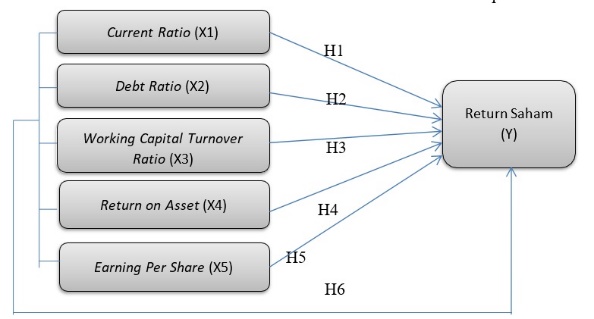 Gambar 1. Kerangka KonseptualGambar skerangka skonseptual sdibawah sini smerupakan skonsep spenelitian sdimana speneliti sakan smelihat spengaruh svariabel sindependen sdengan sindikator sCurrent sRatio s(X1), sDebt sRatio s(X2), sWorking sCapital sTurnover sRatio s(X3), sReturn son sAsset s(X4) sdan sEarning sPer sShare s(X5) sterhadap svariabel sdependen sReturn sSaham s(Y). sPada sgambar sterlihat sjelas sbahwa sterdapat senam shipotesis sdimana slima shipotesis suntuk smengukur spengaruh smasing-masing svariabel sindependen sterhadap svariabel sdependen, ssedangkan shipotesis skeenam suntuk smengukur sseberapa sbesar slima svariabel sindependen ssecara sbersama-sama smempengaruhi svariabel sdependen.Hipotesis sPenelitianHipotesis sdapat sdiartikan ssebagai ssuatu sjawaban syang sbersifat ssementara sterhadap smasalah syang sdiajukan, sdan sjawaban situ smasih sakan sdiuji ssecara sempiris skebenarannya. sHipotesis sdalam spenelitian sini sadalah:H1 s: sCurrent sratio sberpengaruh sterhadap sreturn ssaham spada sperusahaan smanufaktur ssubsektor smakanan sdan sminuman syang sterdaftar sdi sBursa sEfek sIndonesia speriode s2019-2021.H2 s: sDebt sratio sberpengaruh sterhadap sreturn ssaham spada sperusahaan smanufaktur ssubsektor smakanan sdan sminuman syang sterdaftar sdi sBursa sEfek sIndonesia speriode s2019-2021.H3 s: sWorking scapital sturnover sberpengaruh sterhadap sreturn ssaham spada sperusahaan smanufaktur ssubsektor smakanan sdan sminuman syang sterdaftar sdi sBursa sEfek sIndonesia speriode s2019-2021.H4 s: sReturn son sasset sberpengaruh sterhadap sreturn ssaham sperusahaan smanufaktur ssubsektor smakanan sdan sminuman syang sterdaftar sdi sBursa sEfek sIndonesia speriode s2019-2021.H4 s: sEarning sper sshare sberpengaruh sterhadap sreturn ssaham sperusahaan sfaktur ssubsektor smakanan sdan sminuman syang sterdaftar sdi sBursa sEfek sIndonesia speriode s2019-2021.H6 s: sCurrent sratio, sdebt sratio, sworking scapital sturnover, sreturn son sasset, sdan searning sper sshare sberpengaruh sterhadap sreturn ssaham spada sperusahaan smanufaktur ssubsektor smakanan sdan sminuman syang sterdaftar sdi sBursa sEfek sIndonesia periode 2019-2021.METODE SPENELITIANSugiyono s(2017) smenjelaskan sbahwa spenelitian skuantitatif sadalah spenelitian syang slebih smenekankan spengujian steori smelalui spengukuran svariabel spenelitian sdengan sangka sserta sdata sdianalisis smenggunakan sprosedur sstatistik. sRumusan smasalah sasosiatif sadalah ssuatu srumusan smasalah spenelitian syang sbersifat smenanyakan shubungan santara sdua svariabel satau slebih.Populasi sdan sSampelPopulasi sdan ssampel spenelitian sini sadalah sperusahaan smanufaktur ssubsektor smakanan sdan sminuman syang sterdaftar sdi sBursa sEfek sIndonesia s(BEI) stahun s2019-2021 sdengan smetode spurposive ssampling. sPemilihan skelompok ssubjek sdidasarkan spada sciri satau ssifat syang sdipandang smemiliki sketerkaitan syang serat sdengan sciri satau ssifat spopulasi syang ssudah sdiketahui ssebelumnya s(Sugiyono, s2017: s85). sSehingga ssampel spada spenelitian sini smemiliki skriteria ssebagai sberikut:Perusahaan smanufaktur ssubsektor smakanan sdan sminuman syang sgo spublic atau sterdaftar sdi sBursa sEfek sIndonesia sselama speriode s2019-2021.Perusahaan smanufaktur ssubsektor smakanan sdan sminuman syang smenerbitkan sdan smempublikasikan slaporan skeuangan ssecara slengkap sdan sberturut-turut sselama speriode s2019-2021.Perusahaan smanufaktur ssubsektor smakanan sdan sminuman syang sgo spublic atau sterdaftar sdi sBursa sEfek sIndonesia sselama speriode s2019-2021.Tabel 1. Sampel PenelitianJenis dan Sumber DataData syang sdigunakan sdalam spenelitian sini sadalah sdata skuantitatif syang sdisajikan sdalam sbentuk sdata ssekunder. sJenis sdata syang sdigunakan sberupa slaporan skeuangan sdan stahunan sdari ssetiap sperusahaan sbarang skonsumsi syang smerupakan ssampel spenelitian. sSumber sdata syang sdigunakan speneliti sadalah sdata syang sdiperoleh sdari swebsite sIdn sFinanial syaitu swww.idnfinancial.co.id ssehingga sinformasi syang sterdapat sdi sdata stersebut sadalah sakurat sdan sdapat sdipercaya Definisi Operasional Definisi operasional merupakan bagian dari proses penelitian, dimana peneliti  mendefinisikan konsep atau variable sehingga bias diukur dengan cara melihat dimensi (indicator) dari suatu konsep variable. Variable diartikan sebagai sesuatu yang digunakan sebagai ciri, sifat atau ukuran yang didapatkan oleh suatu penelitian tentang suatu konsep. Adapun variable; yang digunakan dalam penelitian ini menganalisis 6 (enam) variable yang terdiri 5(lima) variable independent dan 1(satu) variable dependen, defensi dan operasional masing-masing variable akan dijelaskan pada tabel berikut : Definisi Operasional dan Pengukuran VariabelTabel 2.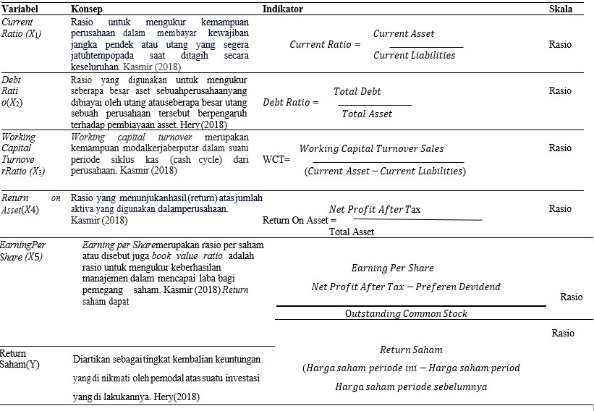 Teknik Analisis DataAnalisis Statistik DeskriptifStatistik deskriptif adalah statistik yang berhubungan dengan penyajian data yang informatif sagar spengguna sdata smudah suntuk smengolahnya. sAnalisis sstatistik sdeskriptif sdigunakan suntuk smendeskripsikan svariabel sdalam spenelitian sini stanpa sbermaksud suntuk smembuat skesimpulan syang sberlaku sumum satau sgeneralisasi, stujuannya sadalah suntuk smemberikan sgambaran sumum sdari stiap svariabel spenelitian. sStatistik sdeskriptif smemberikan sgambaran satau sdeskripsi ssuatu sdata syang sdilihat sdari snilai srata-rata s(mean), sstandar sdeviasi, svarian, smaksimum, sminimum, ssum, srange, skurtosis sdan sskewness s(kemencengan sdistribusi) s(Ghozali, 2018).Uji sAsumsi sKlasikUji sasumsi sklasik sperlu sdilakukan ssebelum smelakukan suji sregresi slinier sberganda. sPengujian sasumsi sklasik sdilakukan suntuk smendeteksi sada/tidaknya spenyimpangan sasumsi sklasik satas spersamaan sregresi sberganda syang sdigunakan. sPengujian sini sterdiri satas suji snormalitas, smultikolonieritas, sautokorelasi, sdan sHeteroskedastisitasAnalisis sRegresi sLinier sBergandaPenelitian sini smenggunakan sanalisis sregresi slinear sberganda skarena sjumlah svariabel sindependen syang sdigunakan sdalam spenelitian sini slebih sdari ssatu. sAnalisis sregresi slinier sberganda sadalah shubungan ssecara slinear santara sdua satau slebih svariabel sindependen s(X1, sX2, sX3, sX4) sdengan svariabel sdependen s(Y). sAnalisis sini suntuk smengetahui sarah shubungan santara svariabel sindependen sdengan svariabel sdependen sapakah smasing-masing svariabel sindependen sberhubungan spositif satau snegatif sdan suntuk smemprediksi snilai sdari svariabel sdependen sapabila snilai svariabel sindependen smengalami skenaikan satau spenurunan.Data syang sdigunakan sbiasanya sberskala sinterval satau srasio.Penelitian sini smenggunakan steknik sanalisis sdata syaitu sregresi sberganda suntuk smengetahui spengaruh svariabel sindependen s(X) sterhadap svariabel sdependen s(Y). sUntuk situ sdiformulasikan smodel sregresi sberganda ssebagai sberikut:Dimana :Y = α + 𝛽1𝑋1+ 𝛽2𝑋2+ 𝛽3𝑋3+𝛽4𝑋4+𝛽5𝑋5+eY = Return SahamΑ = Konstanta𝛽1 − 𝛽5 = koefisien regresi berganda e	= error𝑋1 = Current Ratio𝑋2 = Debt Ratio𝑋3 = Working Capital Turnover Ratio𝑋4 = Return on Asset𝑋5 = Earning Per SharePengujian sHipotesisUji stGhozali s(2018) sUji sbeda st-test sdigunakan suntuk smenguji sseberapa sjauh spengaruh svariabel sindependen syang sdigunakan sdalam spenelitian sini ssecara sindividual sdalam smenerangkan svariabel sdependen ssecara sparsial. sJika snilai sprobabilitas ssignifikansi s> s0,05, smaka shipotesis sditolak. sHipotesis sditolak smempunyai sarti sbahwa svariabel sindependen stidak sberpengaruh ssignifikan sterhadap svariabel sdependen. sSebaliknya, sjika snilai sprobabilitas ssignifikansi s< s0,05, smaka shipotesis sditerima. sHipotesis sditerima smempunyai sarti sbahwa svariabel sindependen sberpengaruh ssignifikan sterhadap svariabel sdependen.Uji sFGhozali s(2018) smenyatakan sbahwa sUji sStatistik sF spada sdasarnya smenunjukkan sapakah ssemua svariabel sindependen satau svariabel sbebas syang sdimasukkan sdalam smodel smempunyai spengaruh ssecara sbersama-sama sterhadap svariabel sdependen satau svariabel sterikat. sPenerimaan satau spenolakan shipotesis smemiliki sketentuan ssebagai sberikut. sJika snilai ssignifikan s(sig.) s< sdari s0.05, smaka sHipotesis spenelitian sditerima, sartinya svariabel sindependen ssecara skeseluruhan s(simultan) smempengaruhi svariabel sdependen.Uji sDeterminasiGhozali s(2018) smenjelaskan sbahwa skoefisien sdeterminasi s(𝑅2) smerupakan salat suntuk smengukur sseberapa sjauh skemampuan smodel sdalam smenerangkan svariasi svariabel sdependen. sNilai skoefisien sdeterminasi sadalah santara snol satau ssatu. sNilai s𝑅2 syang skecil smengartikan skemampuan svariabel-variabel sindependen sdalam smenjelaskan svariasi svariabel sdependen samat sterbatas. sDan ssebaliknya sjika snilai syang smendekati s1 sberarti svariabel-variabel sindependen smemberikan shampir ssemua sinformasi syang sdibutuhkan suntuk smemprediksi svariabel-variabel sdependen.HASIL DAN PEMBAHASAN Statistik DeskriptifSampel pada penelitian ini berupa laporan keuangan perusahaan di sektor makanan dan minuman yang terdaftar di BEI dengan total 22 perusahaan. Sampel penelitian diambil dari tahun 2019 –2021, sehingga total sampel sebanyak 66 perusahaan. Berikut merupakan gambaran hasil analisis deskriptif pada tabel di bawah ini.Tabel 3. Statistik DeskriptifSumber : Hasil SPSS 25 (Data Diolah)Current sRatio s(CR) smemiliki snilai sminimun ssebesar s0,56 smerupakan sCR sPT sSentra sFood sIndonesia sTbk spada stahun s2021 sdan snilai smaksimum ssebesar s13,31 smerupakan smilik sPT sCampina sIce sCream sIndustry sTbk sditahun s2021. sDimana snilai srata-rata svariabel sindependen sini ssebesar s2,695 sdengan snilai sstandar sdeviasi ssebesar s2,73581. Variabel sIndependen sDebt sRatio s(DR) smemiliki snilai sminimun ssebesar s0,05 smerupakan shasil sperhitungan sDR smilik sPT sCampina sIce sCream sIndustry sTbk spada stahun s2021 sdan snilai smaksimum ssebesar s0,96 smerupakan snilai smilik sPT sPrasidna sAneka sNiaga sTbk spada stahun s2021. sDimana snilai srata-rata sDebt sto sAsset sRatio satau sDebt sRatio sini ssebesar s0,4181 sdengan snilai sstandar sdeviasi ssebesar s0,19391. Working sCapital sTurnover sRatio s(WCTO) smemiliki snilai sminimun ssebesar -14,79 smerupakan snilai sWCTO smilik sPT sTri sBayan sTirta sTbk spada stahun s2019 sdan snilai smaksimum ssebesar s410,13 smerupakan smilik sPT sBudi sStrach s& sSweetener sTbk spada stahun s2019. sDimana snilai srata-rata svariabel sindependen sini ssebesar s10,0293 sdengan snilai sstandar sdeviasi ssebesar s50,68045.Return son sAsset s(ROA) smemiliki snilai sminimun ssebesar s-0,16 smerupakan snilai smilik sPT sSentra sFood sIndonesia sTbk spada stahun s2020 sdan snilai smaksimum ssebesar s0,42 smerupakan smilik sPT sMulti sBintang sIndonesia sTbk stahun s2019. sDimana snilai srata-rata svariabel sindependen sini ssebesar s0,066 sdengan snilai sstandar sdeviasi ssebesar s0,09254.Variabel sindependen sEarning sPer sShare s(EPS) smemiliki snilai sminimun ssebesar s-60,33 smerupakan snilai sEPS smilik sPT sPrasidna sAneka sNiaga sTbk spada stahun s2021 sdan snilai smaksimum ssebesar s870 smerupakan smilik sPT sIndofood sSukses sMakmur sTbk stahun s2021. sDimana snilai srata-rata svariabel sindependen sini ssebesar s142,7976 sdengan snilai sstandar sdeviasi ssebesar s215,33167.Variabel sdependen sReturn sSaham smemiliki snilai sminimun ssebesar s-0,83 smerupakan snilai sReturn sSaham smilik sPT sBuyung sPoetra sSembada sTbk stahun s2021 sdan snilai smaksimum ssebesar s14,6 smerupakan smilik sPT sPratama sAbadi sNusa sIndustri sTbk stahun s2021. sDimana snilai srata-rata svariabel sindependen sini ssebesar s0,1971 sdengan snilai sstandar sdeviasi ssebesar s1,83997.Uji Asumsi KlasikUji sNormalitasGambar 2. Uji Normalitas Histogram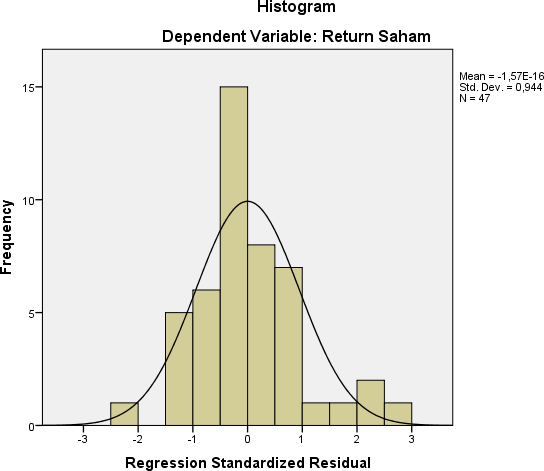 Sumber : Hasil SPSS 25 (Data Diolah)Uji snormalitas sbertujuan suntuk smengetahui sdata syang sakan sdianalisis sberdistribusi snormal satau stidak smelalui sgrafik shistogram s, sP s- sP sPlot, sdan sUji sKolmogorov–Smirnov. sPada spenelitian sini s66 sdata ssampel sharus sdioutlier sagar sbisa smemenuhi suji sasumsi sklasik, ssehingga stersisa s47 sdata ssampel. sBerikut sakan sdisajikan sgrafik shistogram, sP-Plot sdan suji sKolmogorov-Smirnov.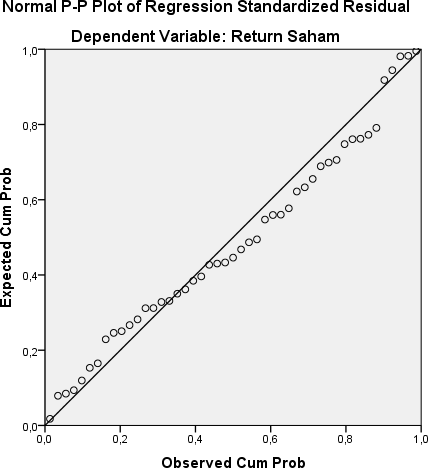 Gambar 3. Uji Normalitas P-P PlotSumber : Hasil SPSS 25 (Data Diolah)Gambar 3 diatas memperlihatkan bahwa kurva berbentuk simetris (U) dan pola distribusi berada ditengah sehingga dapat dikatakan bahwa data sampel berdistribusi normal. Gambar 3 menunjukan data terdistribusi normal karena titik-titik berada dari garis diagonal. Untuk mendukung atau membuktikan hasil uji normalitas dengan gambar uji normalitas hitogram dan P -P Plot yang berdistribusi normal, maka dapat digunakan juga uji Kolmogorov–Smirnov yang merupakan uji statistik nonparametric One Sample K-S. Uji ini dilakukan untuk memastikan bahwa data residual terdistribusi normal. Kolmogorov-Smirnov Test dilakukan dengan membuat hipotesis, Apabila nilai Asymp Sig. (2-tailed) < 0,05, H0 ditolak. Artinya data residual tidak terdistribusi normal. Sedangkan apabila nilai Asymp Sig. (2- tailed) > 0,05, H0 tidak ditolak. Artinya data residual terdistribusi normal. Berikut hasil pengujian Kolmogorov-Smirnov pada tabel dibawah ini:Tabel 4. Uji Kolmogorov-SmirnovBerdasarkan tabel 4 terdapat nilai signifikan dari uji normalitas Kolmogorov–Smirnov dengan menggunakan Asymp Sig (Ghozali, 2018) untuk lima variabel independen sebesar 0,089 > 0,05 dan dapat disimpulkan bahwa data berdistribusi normal.Uji AutokolerasiTujuan melakukan uji autokorelasi adalah memastikan tidak terdapat korelasi antara kesalahan residual pada periode t dengan kesalahan residual pada periode t-1 dalam model regresi linier (Ghozali 2018). Uji autokorelasi dilakukan dengan melihat nilai Durbin Watson (DW). Ketentuan yang harus dipenuhi agar tidak terjadi autokorelasi adalah nilai dU < DW < (4-dU).Tabel 5. Uji Autokorelasi Durbin WatsonSumber : Hasil SPSS 25 (Data Diolah)Pada stabel s5 nilai sDurbin sWatson ssebesar s2,058 ssedangkan snilai sdL sdan sdU smasing-masing ssebesar s1,133 sdan s1,586. sMaka sdapat sdisimpulkan stidak sterjadi sautokorelasi skarena snilai sdU s< sDW s< s(4-dU), sberikut shasil sperhitungannya s1,586 s< s2,058 s< s2,414.\Uji sHeterokedastisitasKegunaan suji sheteroskedastisitas sadalah suntuk smenguji sapakah sdalam smodel sregresi svariance sdari sresidual sobservasi ssatu ske sobservasi slainnya sberbeda.Jika snilai svariance sdari sresidual sobservasi ssatu ske sobservasi slainnya stetap, skeadaan stersebut sdisebut shomoskedastisitas sdan sjika sberbeda sdisebut sheteroskedastisitas s(Ghozali, s2018).Penelitian sini smenggunakan sgrafik sscatterplot suntuk smendeteksi sterjadi satau stidaknya sheteroskedastisitas. sDasar suntuk smenentukan sanalisis shasil suji sini sapabila stitik-titik stidak smembentuk spola syang sjelas satau steratur, sserta stitik-titik smenyebar sdi satas sdan sdi sbawah sangka s0 spada ssumbu sY, sberarti stidak sterjadi sheterokedastisitas.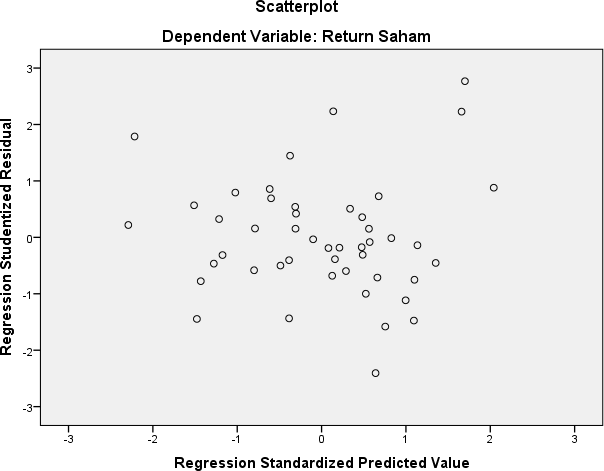 Gambar 4. Uji sHeterokedastisitasSumber: sHasil sSPSS s25 s(Data sDiolah)Dari sgambar 4 sgrafik sscatterplot sdiantara snilai sprediksi svariabel sterikat s(ZPRED) sdengan sresidualnya s(SRESID) sdi satas, sdapat sdilihat sbahwa spola stitik stitik stersebut smenyebar sdi satas sdan sdi sbawah sangka s0 spada ssumbu sY, sserta stidak smembentuk spola syang sjelas satau steratur. sSehingga sdapat sdisimpulkan sbahwa stidak sterjadi sheteroskedastisitas.Uji MultikolinieritasUji smultikolinieritas smerupakan ssyarat sasumsi skedua ssetelah snormalitas. sUntuk smelihat sapakah sodiantara svariabel sindependen stidak smemiliki skorelasi smaka sbisa sdiketahui sVIF sserta snilai stolerancenya.Tabel s6. Uji sMultikolinieritasSumber s: sHasil sSPSS s25 s(Data sDiolah Dari stabel 6sdapat sdijabarkan ssebagai sberikut: sNilai sVIF svariabel sbebas sEPS ssebesar s2,611 slebih skecil sdari s10 sdan snilai stolerance ssebesar s0,383 slebih sbesar sdari s0,1. sNilai sCurrent sRatio smemiliki sniai sVIF ssebesar s2,437 slebih skecil sdari s10 sdan snilai stolerance ssebesar s0,410 slebih sbesar sdarif s0,1. sNilai sDebt sRatio ssebesar s2,439 slebih skecil sdari s10 sdan snilai stolerance ssebesar s0,410 slebihbesardarif s0,1. sNilai sVIF sWCTO ssebesar s1,395 slebih skecil sdari s10 sdan snilai stolerance ssebesar s0,717 slebih sbesar sdarif s0,1. sNilai sVIF sROAf ssebesar s2,840 slebih skecil sdari s10 sdan snilai stolerance ssebesar s0,352 slebih sbesar sdarif s0,1. sSehingga stidak sterjadi sgejala smultikolinieritas.Analisa Regresi dan Uji HipotesisAnalisis Regresi Linier BergandaTabel 7. Regresi Linier BergandaSumber : Hasil SPSS 25 (Data Diolah)Persamaan sregresi slinear sberganda smemiliki spengertian sbahwa:Nilai sKonstanta sregresi ssebesar s-0,285 apabila sCR, sDR, sWCTO, sROA sdan sEPS sdianggap snol, smaka sreturn ssaham s(Y) spada sperusahaan smanufaktur ssektor smakanan sdan sminuman syang sterdaftar sdi sBursa sEfek sIndonesia stahun s2019-2021 sadalah ssebesar s-0,285.Nilai skoefisien sregresi scurrent sratio ssebesar s-0,058 sdengan sarah snegatif. sSehingga sdapat sdiasumsikan sjika svariabel sindependen slain skonstan, sberarti ssetiap spenurunan sCR ssebesar s1%, spotensi spenurunan sreturn ssaham ssebesar s5,8% sdan sbegitu sjuga ssebaliknya.Nilai skoefisien sregresi sdebt sto sasset sratio s(DR) ssebesar s-0,513 sdengan sarah snegatif. sSehingga sdapat sdiasumsikan sjika svariabel sindependen slain skonstan, sberarti ssetiap spenurunan sDR ssebesar s1%, spotensi spenurunan sreturn ssaham ssebesar s51,3% sdan sbegitu sjuga ssebaliknya.Nilai skoefisien sregresi sworking scapital sturnover ssebesar s0,022 sdengan sarah spositif. sSehingga sdapat sdiasumsikan sjika svariabel sindependen slain skonstan, sberarti ssetiap skenaikan sWCTO ssebesar s1%, spotensi skenaikan sreturn ssaham ssebesar s2,2% sdan sbegitu sjuga ssebaliknya.Nilai skoefisien sregresi sreturn son sasset ssebesar s2,444 sdengan sarah spositif. sSehingga sdapat sdiasumsikan sjika svariabel sindependen slain skonstan, sberarti setiap skenaikan sROA ssebesar s1%, spotensi skenaikan sreturn ssaham ssebesar s244,4% sdan sbegitu sjuga ssebaliknya.Nilai skoefisien sregresi searning sper sshares ssebesar s0,074 sdengan sarah spositif. sSehingga sdapat sdiasumsikan sjika svariabel sindependen slain skonstan, sberarti ssetiap skenaikan sEPS ssebesar s1%, spotensi skenaikan sreturn ssaham ssebesar s7,4% sdan sbegitu sjuga ssebaliknyaKoefisien sDeterminasi s(𝑹𝟐)Koefisien sdeterminasi s(Adjusted sR sSquare) smengukur sseberapa sjauh skemampuan smodel sdalam smenerangkan svariasi svariabel sdependen.Nilai skoefisien sdeterminasi sadalah santar s0 ssampai sdengan s1, snilai skoefisien sdeterminasi syang smendekati ssatu sberarti svariabel sindependen smemberikan shampir ssemua sinformasi syang sdibutuhkan suntuk smemprediksi svariabel sdependen.Tabel 8. Koefisien sDeterminasi s(𝑹𝟐)Sumber s: sHasil sSPSS s25 s(Data sDiolah)Berdasarkan stabel s8 sdiatas sdapat sdilihat sbahwa snilai sAdjusted sR sSquare sadalah s0,289. sNilai stersebut sdapat sdiartikan svariabel sCurrent sRatio s(X1), sDebt sto sAsset sRatio s(X2), sWorking sCapital sTurnover s(X3), sReturn son sAsset s(X4) sdan sEarning sper sShares s(X5) smampu smempengaruhi sReturn sSaham s(Y) ssebesar s28,9%, ssisanya ssebesar s71,1% sdijelaskan soleh svariabel satau sfaktor slainnya sdi sluar svariabel syang sdigunakan sdalam spenelitian siniUji sRegresi sPasial s(T-test)Uji sT-Test sdigunakan suntuk smengetahui sseberapa sjauh svariabel sindependen smempengaruhi svariabel sdependen ssecara sindividuali. sDikatakan sberpengaruh ssecara ssignifikan sapabila snilai ssignifikan s< s0,05 sdan sthitung s> sttabel. sDapat sdilihat smelalui stabel shasil spengolahan sdata sdibawah siniTabel 9. Uji sT-testSumber: sHasil sSPSS s25 s(Data sDiolah)Berdasarkan stabel 9sdiatas, shasil dari spengujian shipotesis ssecara sparsial sdapat sdijelaskan ssebagai sberikut :Variabel sCurrent sRatio smempunyai snilai st shitung ssebesar s-1,134 sdan snilai ssignifikan ssebesar s0,263. sNilai st shitung syang sdidapat slebih skecil sdari spada snilai st stabel syaitu s1,679 sdan snilai ssignifikan sjuga slebih sbesar sdari s0,05 s. sBerdasarkan shasil stersebut smaka sdapat sdisimpulkan sbahwa svariabel scurrent sratio stidak sberpengaruh ssecara ssignifikan sterhadap sreturn ssaham.Variabel sDebt sRatio smempunyai snilai st shitung ssebesar s-0,868 sdan snilai ssignifikan ssebesar s0,391 s. sNilai st shitung syang sdidapat slebih skecil sdari spada snilai st stabel syaitu s1,679 sdan snilai ssignifikannya sjuga slebih sbesar sdari s0,05 s. sBerdasarkan shasil stersebut smaka sdapat sdisimpulkan sbahwa svariabel sini stidak sberpengaruh ssecara ssignifikan sterhadap sreturn ssaham.Variabel sWorking sCapital sTurnover smempunyai snilai st shitung ssebesar s2,535 sdan snilai ssignifikan ssebesar s0,015 s. sNilai st shitung syang sdidapat slebih sbesar sdari spada snilai st stabel syaitu s1,679 sdan snilai ssignifikannya slebih skecil sdari s0,05. sBerdasarkan shasil stersebut smaka sdapat sdisimpulkan sbahwa svariabel sini sberpengaruh ssecara spositif ssignifikan sterhadap sreturn ssaham.Variabel sReturn son sAsset smempunyai snilai st shitung ssebesar s1,733 sdan snilai ssignifikan ssebesar s0,091 s. sNilai st shitung syang sdidapat slebih sbesar sdari spada snilai st stabel syaitu s1,679 sdan snilai ssignifikannya sjuga slebih sbesar sdari s0,05 s. sBerdasarkan shasil stersebut smaka sdapat sdisimpulkan sbahwa svariabel sini stidak sberpengaruh ssecara ssignifikan sterhadap sreturn ssaham.Variabel sEarning sPer sShares smempunyai snilai sthitung ssebesar s1,693 sdan snilai ssignifikan ssebesar s0,098 s. sNilai sthitung syang sdidapat slebih skecil sdari spada snilai sttabel syaitu s1,679 sdan snilai ssignifikannya slebih sbesar sdari s0,05 s. sBerdasarkan shasil stersebut smaka sdapat sdisimpulkan sbahwa svariabel sEarning sPer sShares stidak sberpengaruh ssecara ssignifikan sterhadap sreturn ssaham.Uji sRegresi sSimultan s(Uji sF)Ujii-F sbertujuan suntuk smengetahui sapakah svariabel sbebas s(independeni) ssecara sbersamai–sama s(simultan) sberpengaruh sterhadap svariabel sterikat s(dependen). sDapat sdikatakan smempengaruhi ssecara ssimultan sapabila snilai sFhitung s> sFtabel sdan snilai ssignifikansinya s< s0,05. sDapat sdilihat smelalui stabel shasil spengolahan sdata sdibawah sini:Tabel 10. Uji F-TestSumber s: sHasil sSPSS s25 s(Data sDiolah)Berdasarkan stabel shasil suji sF-Test sdiatas sdiperoleh snilai sF shitung ssebesar s4,744 sdimana snilai sF stabel snya ssebesar s2,43 sdan snilai ssignifikan sF-Test syaitu s0,002. sKarena snilai sFhitung s> sFtabel sdan snilai ssignifikannya s< s0,05 smaka sH0 sditolak sdan sHa sditerima sdan shipotesis skelima syang smenyatakan scurrent sratio, sdebt sratio, sworking scapital sturnover, sreturn son sasset sdan searning sper sshare sberpengaruh ssecara ssimultan sterhadap sreturn ssaham.Pengaruh sCurrent sRatio s(X1) sterhadap sReturn sSaham s(Y)Pengujian ssecara sparsial sterhadap svariabel scurrent sratio smemperoleh snilai s-1,134 s< s1,679 sdan snilai ssignifikan s0 s,263 s> s0,05 sdengan shasil svariabel scurrent sratio stidak sberpengaruh ssecara ssignifikan sterhadap sreturn ssaham. sHasil spenelitian sini ssejalan sdengan spenelitian sDewi sdkk s(2020), sSantika s(2020) sdan sEsanoveliansyah s(2021). sNamun spenelitian sini stidak ssejalan sdengan spenelitian syang sdilakukan soleh sIndriani s(2023) syang smenyatakan sbahwa sCR sberpengaruh spositif sdan ssignifikan sterhadap sreturn ssaham.Pengaruh sDebt sRatio s(X2) sterhadap sReturn sSaham s(Y)Pengujian ssecara sparsial sterhadap svariabel sdebt sto sasset sratio smemperoleh snilai s-0,868 s< s1,679 sdan snilai ssignifikan s0, s391 s< s0,05 sdengan shasil sbahwa sDR s(Debt sRatio) stidak sberpengaruh ssecara ssignifikan sterhadap sreturn ssaham. sPenelitian sini ssejalan sdengan speneliti sDewi sdkk s(2020) snamun shasil spenelitian sini stidak ssejalan sdengan speneliti sPratama sdan sIdawati s(2019) syang smenjelaskan sbahwa svariabel sDR sberpengaruh spositif sdan ssignifikan sterhadap sreturn ssaham.Pengaruh sWorking sCapital sTurnover s(X3) sterhadap sReturn sSaham s(Y)Pengujian ssecara sparsial sterhadap svariabel sworking scapital sturnover sr smemperoleh snilai s2,535 s> s1,679 sdan snilai ssignifikan s0,015 s< s0,05 sdengan shasil sbahwa sWCTO sberpengaruh spositif ssecara ssignifikan sterhadap sreturn ssaham. sHasil spenelitian sini ssejalan sdengan sDewi sdkk s(2020) smenyatakan sbahwa sTotal sAsset sTurnover ssebagai srasio saktivitas sberpengaruh ssecara spositif sdan ssignifikan sterhadap sreturn ssaham. sSedangkan spada spenelitian sPratama sdan sIdawati s(2019) smemaparkan sbahwa srasio saktivitas smemiliki spengaruh snegatif sdan ssignifikan sterhadap sreturn ssaham.Pengaruh sReturn son sAsset s(X4) sterhadap sReturn sSaham s(Y)Pengujian ssecara sparsial sterhadap svariabel sreturn son sasset smemperoleh snilai s1,733 s> s1,679 sdan snilai ssignifikan s0,283 s> s0,05 sdengan shasil sbahwa sreturn son sasset stidak sberpengaruh ssecara ssignifikan sterhadap sreturn ssaham. sHasil spenelitian sini stidak ssejalan sdengan spenelitian syang sdilakukan soleh sAlmira sdan sWiagustini s(2020) sdan sDingkol sdkk s(2020) smemaparkan sdalam spenelitiannya sbahwa sReturn son sAsset ssebagai srasio sprofitabilitas smemiliki spengaruh spositif sterhadap sReturn sSaham, ssedangkan sSimorangkir s(2019) smenyatakan sdalam spenelitiannya sbahwa sROA sberpengaruh snegatif ssignifikan sterhadap sreturn ssaham. sHasil spenelitian sini ssejalan sdengan sSantika s(2020)Pengaruh sEarning sPer sShare s(X5) sterhadap sReturn sSaham s(Y)Pengujian ssecara sparsial sterhadap svariabel searning sper sshare smemperoleh snilai s1,693 s> s1,679 sdan nilai ssignifikan s0, s098 s< s0,05 sdengan shasil sbahwa sEPS stidak sberpengaruh ssecara ssignifikan sterhadap sreturn ssaham. sPenelitian sini ssejalan sdengan speneliti sAlmira sdan sWiagustini s(2020) sserta spenelitian sPratama sdan sIdawati s(2019) syang smenyatakan sEarning sPer sShare smemiliki shasil sberpengaruh ssignifikan ssecara spositif sterhadap sReturn sSaham.PENUTUPKesimpulanAdapun kesimpulan yang diambil oleh penelitian ini atas dasar penelitian yang telah dilakukan adalah:Current ratio tidak berpengaruh siginifikan terhadap return saham pada perusahaan manufaktur sektor makanan dan minumanoyang terdaftar di BEI tahun 2019-2021.Debt to asset ratio tidak berpengaruh siginifikan terhadap return saham pada perusahaan manufaktur sektor makanan dan minumanyang terdaftar di BEI tahun 2019-2021.Working capital turnover berpengaruh positif secara siginifikan terhadap return saham pada perusahaan manufaktur sektor makanan dan minuman yang terdaftar di BEI Tahun 2019-2021.Return on asset tidak berpengaruh siginifikan terhadap return saham pada perusahaan manufaktur sektor makanan dan minumanoyang terdaftar di BEI tahun 2019-2021.Earning per share tidak berpengaruh siginifikan terhadap return saham pada perusahaan manufaktur sektor makanan dan minumanyang terdaftar di BEI Tahun 2019-2021Current ratio, debt to asset ratio, working capital turnover, return on asset dan earning per share berpengaruh siginifikan terhadap return saham secarao bersama-sama sebesar 28,9% pada perusahaan manufaktur sektor makanan dan minuman yang terdaftar di BEI Tahun 2019-2021.SaranDalam penelitian yang telah dilakukan oleh peneliti ada saran yang ditujukan kepada:Bagi InvestorAgar memperhatikan return saham yang dihasilkan perusahaan setiap periode, kemampuan perusahaan dalam menjaga perputaran modal lancarnya dan menghasilkan keuntungan per lembar sahamnya. Selain itu, Bagi Universitas Prima Indonesia Penelitian yang dilakukan oleho peneliti ini dapat dijadikan sebagai bahan untuk studi kepustakaanBagi peneliti selanjutnyaPeneliti berharap agar hasil dari penelitian ini bisa menjadi sumber wawasan untuk peneliti selanjutnya dalam melakukan penelitiannya. Diharapkan dapat melakukan penelitian dengan menggunakan proxy lain sebagai variabel independennya seperti contoh perputaran piutang, debt equity ratio, total asset turnover atau price earning ratio.DAFTAR PUSTAKAAlmira, Ni Putu Alma Kalya dan Wiagustini, Ni Luh Putu. (2020). Return on Asset, Return on Equity dan Earning Per Share Berpengaruh terhadap Return Saham. Jurnal Manajemen 9(3). Universitas Udayana. Bali.Brigham, Eugene F dan Houston, Joel F. (2018). Dasar-dasar Manajemen Keuangan, Alih Bahasa Novietha Indra Sallama. Edisi 14. Jakarta : Salemba Empat, Dewi, Ni Luh Yunita Astuti Purnama, I Dewa Made Endiana dan I Putu Edy Arizona. (2020). Pengaruh Rasio Keuangan dan Kebijakan Deviden terhadap Return Saham. Jurnal Kharisma. 2(3). Universitas Mahasaraswati Denpasar.Dingkol, Mohamad Syarif Efendi, Sri Murni dan Joy Elly Tulung. (2020). Pengaruh Kinerja Keuangan terhadap Return Saham (Studi Kasus pada Perusahaan Manufaktur Subsektor Food and Beverage yang Terdaftar di BEI Periode 2013-2017). Jurnal Ilmiah Manajemen Bisnis dan Inovasi. 7(1). Universitas Sam Ratulangi.Esanoveliansyah, Venna dan Wawan Ichwanudin. (2021). Analisis Pengaruh Rasio Keuangan terhadap Return Saham (Studi Kasus Perusahaan Manufaktur Sub Sektor Tekstil dan Garment Periode 2007 -2019). Jurnal Riset Keuangan dan Akuntansi. 7(2). Universitas Kuningan. Jawa BaratGhozali, Imam. (2018). Aplikasi Analisis Multivariate dengan program IBM SPSS 25. Yogyakarta : Universitas Diponegoro.Hery. (2018). Analisis Laporan Keuangan. 3rd ed. Jakarta : PT Grasindo. Indriyani, Ellya. (2023). Pengaruh Rasio Keuangan terhadap Return Saham pada Perusahaan yang Terdaftar di Bursa Efek Indonesia dengan Devidend Payout Ratio sebagai Variabel Moderating. Universitas Katolik Soegijapranata. Semarang.Kasmir. (2018). Analisis Laporan Keuangan. 11th ed. Depok: Rajawali Pers. JakartaPratama, I Gede Surya dan Idawati, Ida Ayu Agung. (2019). Pengaruh Rasio Keuangan terhadap Return Saham pada Perusahaan Pertanian di Bursa Efek Indonesia. Wicaksana Jurnal Lingkungan dan Pembangunan. l(31). Universitas Warmadewa.Santika, Tika Tia. (2020). Pengaruh Rasio Keuangan Terhadap Return Saham Perusahaan Manufaktur di Bursa Efek Indonesia. Universitas Putera Batam. BatamSimorangkir, Rona Tumiur Mauli Carolin. (2019). Pengaruh Kinerja Keuangan Terhadap Return Saham Perusahaan Pertambangan. Jurnal Bisnis dan Akuntansi. 21(2). Universitas Mercu Buana. JakartaSugiyono. (2017). Metode Penelitian Kuantitatif, Kuantitatif dan R & D. Bandung: Afabeta. https://www.idnfinancials.com/id/company/industry/food-and-beverages42.KriteriaKeteranganJumlah Data Perusahaan1Perusahaan makanan dan minuman yangterdaftar di Bursa Efek Indonesia selama 2019- 2021382Perusahaan makanan dan minuman yang tidak menerbitkan dan mempublikasikan laporan keuangan secara lengkap selama 2019-2021(16)Jumlah Sampel Penelitian22Jumlah Periode Pengamatan3Jumlah Observasi = 26 x 366NNMinimumMaximumMeanStd. DeviationCR66,5613,312,69502,73581DR66,05,96,4181,19391WCTO66-14,79410,1310,029350,68045ROA66-,16,42,0660,09254EPS66-60,33870,00142,7976215,33167Return Saham66-,8314,60,19711,83997Valid N (listwise)66Unstandardized ResidualUnstandardized ResidualUnstandardized ResidualNN47Normal Parametersa,b Mean,0000000 Std. Deviation,33683745Most Extreme Differences Absolut ,089  Positive,089 Negative-,067Test StatisticTest Statistic,089Asymp. Sig. (2-tailed)Asymp. Sig. (2-tailed),200c,dSumber : Hasil SPSS 25 (Data Diolah)Sumber : Hasil SPSS 25 (Data Diolah)Sumber : Hasil SPSS 25 (Data Diolah)Model SummarybModel SummarybModel SummarybModel SummarybModel SummarybModel SummarybModelRR SquareAdjusted R SquareStd. Error of the EstimateDurbin-Watson1,605a,367,289,356792,058ModelModelCollinearity sStatisticsCollinearity sStatisticsModelModelToleranceVIF1(Constant)1EPS,3832,6111CR,4102,4371DR,4102,4391WCTO,7171,3951ROA,3522,840CoefficientsaCoefficientsaCoefficientsaCoefficientsaCoefficientsaCoefficientsaCoefficientsaUnstandardized CoefficientsUnstandardized CoefficientsStandardizedCoefficientstSigModelModelBStd. ErrorBetatSig1(Constant)-,285,381-,748,4591EPS,074,044,3401,693,0981CR-,058,051-,220-1,134,2631DR-,513,591-,168-,868,3911WCTO,022,009,3722,535,0151ROA2,4441,410,3631,733,091Model sSummarybModel sSummarybModel sSummarybModel sSummarybModel sSummarybModel sSummarybModelRR sSquareAdjusted sRSquareStd. sError sof stheEstimateDurbin-Watson1,605a,367,289,356792,058ModelModelTSig.1(Constant)-,748,4591EPS1,693,0981CR-1,134,2631DR-,868,3911WCTO2,535,0151ROA1,733,091ANOVAaANOVAaANOVAaANOVAaANOVAaANOVAaANOVAaModelSum of SquaresdfMean SquareFSig.1Regression3,0195,6044,744,002b1Residual5,21941,1271Total8,23946